Уважаемые коллеги!Ростовская областная организация Профсоюза приглашает членов Профсоюза и членов их семей в путешествие по программе «г. Ессентуки, республика Северная Осетия-Алания, г. Пятигорск, Кабардино-Балкария». Тур выходного дня  состоится в период весенних каникул с 25 по 28 марта (4 суток). Стоимость тура – 13 400  руб. с человекаПрограмма тура:В стоимость тура включено: проезд, транспортная страховка; проживание в санатории «Центросоюз» с 25.03.23 08:00 -28.03.2023 08:00- 3 суток. с 2-х раз питанием (завтрак, обед) в 2мест 1 ком номере «Стандарт», посещение бассейна по расписанию санатория, две дальние экскурсии, на экскурсионном маршруте – завтрак, обед, экскурсионное обслуживание.За дополнительную плату (в стоимость тура не включено):- курортный сбор 100руб (100*3ночи=300руб.);- Р Сев. Осетия-Алания Куртатинское ущелье, каньон Кадаргаван, экологич. тропа-100руб .Для бронирования тура необходимо внести предоплату до 15 марта в размере 4200 руб. Оставшуюся сумму отдыхающие оплачивают при расселении.  Тел. для справок -8- 928-193-30-40.Заявки необходимо направлять в областной комитет Профсоюза с указанием темы письма - оздоровление. Одновременно с заявкой просим направлять выписку с подписью и печатью об удешевлении тура по Программе «Здоровье, оздоровление и отдых» и реквизиты карт отдыхающих. По окончании тура будет произведено возмещение на карту члена Профсоюза в размере 1600 руб.При заселении обязательно иметь копию паспорта (свидетельства о рождении) с пропиской.Для комфорта и безопасности рекомендуем взять с собой:1. Медицинские препараты для индивидуальных нужд.2. Документы: паспорт, страховой полис (медицинский).3. Удобную спортивную обувь, желательно иметь запасную пару4. Спортивную одежду: куртка утепленная, ветрозащитная, водонепроницаемая, теплый спортивный костюм (толстовка, штаны), дождевик, ветровка, брюки спортивные, шапка.5. Средства личной гигиены. 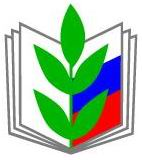 ПРОФЕССИОНАЛЬНЫЙ СОЮЗ РАБОТНИКОВ НАРОДНОГО ОБРАЗОВАНИЯ И НАУКИ РОССИЙСКОЙ ФЕДЕРАЦИИ РОСТОВСКАЯ ОБЛАСТНАЯ ОРГАНИЗАЦИЯ ПРОФЕССИОНАЛЬНОГО СОЮЗА РАБОТНИКОВ НАРОДНОГО ОБРАЗОВАНИЯ И НАУКИ РОССИЙСКОЙ ФЕДЕРАЦИИ(РОСТОВСКАЯ  ОБЛАСТНАЯ ОРГАНИЗАЦИЯ ОБЩЕРОССИЙСКОГО ПРОФСОЮЗА ОБРАЗОВАНИЯ)344003, г. Ростов-на-Дону, пр. Ворошиловский, 87/65, офис 522, тел.:+7 (863) 234-84-60, https://www.obkomprof.ru, e-mail: rostov@obkomprof.ruОКПО 02630998  ОГРН 1026100018493  ИНН/КПП 6165019445 /616501001ПРОФЕССИОНАЛЬНЫЙ СОЮЗ РАБОТНИКОВ НАРОДНОГО ОБРАЗОВАНИЯ И НАУКИ РОССИЙСКОЙ ФЕДЕРАЦИИ РОСТОВСКАЯ ОБЛАСТНАЯ ОРГАНИЗАЦИЯ ПРОФЕССИОНАЛЬНОГО СОЮЗА РАБОТНИКОВ НАРОДНОГО ОБРАЗОВАНИЯ И НАУКИ РОССИЙСКОЙ ФЕДЕРАЦИИ(РОСТОВСКАЯ  ОБЛАСТНАЯ ОРГАНИЗАЦИЯ ОБЩЕРОССИЙСКОГО ПРОФСОЮЗА ОБРАЗОВАНИЯ)344003, г. Ростов-на-Дону, пр. Ворошиловский, 87/65, офис 522, тел.:+7 (863) 234-84-60, https://www.obkomprof.ru, e-mail: rostov@obkomprof.ruОКПО 02630998  ОГРН 1026100018493  ИНН/КПП 6165019445 /616501001ПРОФЕССИОНАЛЬНЫЙ СОЮЗ РАБОТНИКОВ НАРОДНОГО ОБРАЗОВАНИЯ И НАУКИ РОССИЙСКОЙ ФЕДЕРАЦИИ РОСТОВСКАЯ ОБЛАСТНАЯ ОРГАНИЗАЦИЯ ПРОФЕССИОНАЛЬНОГО СОЮЗА РАБОТНИКОВ НАРОДНОГО ОБРАЗОВАНИЯ И НАУКИ РОССИЙСКОЙ ФЕДЕРАЦИИ(РОСТОВСКАЯ  ОБЛАСТНАЯ ОРГАНИЗАЦИЯ ОБЩЕРОССИЙСКОГО ПРОФСОЮЗА ОБРАЗОВАНИЯ)344003, г. Ростов-на-Дону, пр. Ворошиловский, 87/65, офис 522, тел.:+7 (863) 234-84-60, https://www.obkomprof.ru, e-mail: rostov@obkomprof.ruОКПО 02630998  ОГРН 1026100018493  ИНН/КПП 6165019445 /616501001Председателям районных, городских организаций ПрофсоюзаПредседателям первичных профсоюзных организаций вузов, ссузовПредседателям районных, городских организаций ПрофсоюзаПредседателям первичных профсоюзных организаций вузов, ссузов24марта 2023пятница в 21:00 отправление от здания «ДОМ ПРОФСОЮЗОВ », по адресу г. Ростов-на-Дону,пр-т Ворошиловский, 87/6525.03.2023ЗАВТРАК, ОБЕД в санаторииСвободное времяориентировочно в 07:00 -08:00 размещение в  санатории «Центросоюз» г.Ессентуки с 09:00 до 15:00 посещение бассейна по расписанию санатория
8:30 завтрак 13:30 обед26.03.2023Экскурс. Р. Северная Осетия-АланияЗАВТРАК ОБЕД на экскур маршрутев 06:30 отправление на экскур в Р.Северная Осетия-АланияПрограмма :2 ущелья Алагирское, Куртатинское; 3 святыни: г.Алагир :Свято-Вознесенский собор, Богоявленский женский монастырь; Куртатинское ущелье, Кадаргавинский каньон ,п.Фиагдон, Аланский Свято-Успенский мужской монастырь.в 09:00 завтрак  в кафе федеральный пост  «Урух»в 11:00 посещение в г. Алагир Свято-Вознесенского собора,Богоявленского  Аланского  женского  монастыря (Святыни монастыря икона свт. Луки Войно-Ясенецкого с частицей мощей, ковчег с частицами мощей муч. великой княгини Елисаветы Феодоровны и инокини Варвары, святой источник свт. Николая Чудотворца)в 12:30  Ардонское ущелье. Смотровая площадка Уастырджи - покровитель мужчин, путников и воинов — главный герой и божество в осетинской мифологии, часто упоминающийся в Нартском Эпосе. Под влиянием христианства, Уастырджи у осетин со временем стал ассоциироваться со Святым Георгием  Победоносцем.в 13:30 отправление в Куртатинское ущелье в п. Фиагдон. Памятники ущелья: каньон Кадаргаван эколог тропа - 100руб., Дивгизская крепость, башня Курта и ага. Куртатинское ущелье п. Фиагдон Аланский Свято-Успенский мужской монастырь.15:00 обед в кафе п.Фиагдон16:00 отправление в г. Ессентуки, в сан. «Центросоюз (прибытие примерно 23:00)27.03.2023ЗАВТРАК, ОБЕД в санаторииСвободное времяс 7:00 до 8:00 питье мин воды в городской питьевой галереис 08:30 до 09:15  завтракс 09:00 до 18:00 посещение бассейна по расписанию санаторияс 13:30 до 14:15 обед28.03.2023Завтрак в санатории, обед в кафе на экскур маршрутес 7:00 до 8:00 питье мин воды в городской питьевой галереи08:00  завтрак, освобождение номеров в 09:00 отправление в г.Пятигорск, по дороге посещение храма Трех Святителей Василия Великого, Григория Богослова и ИоаннаЗлатоуста. Святыня храма ковчег с частицей  мощей   Святой Блаженной Матроны Московской. С 11:00 до 13:00  посещение торгово-рыночного комплекса  «Людмила», «Лира», «Аргашоковский».13:00 обед в кафе. В 13:30 отправление на экскурсию в Кабардино-Балкарскую Республику ГОРНЫЙ КОМПЛЕКС: Чегемская теснина, Чегемские водопады -Тебок-Су-Аузу (с балкарского языка)   с 15:00 18:00 пешеходная экскурсия-4 км. туда - обратно от села Хушто-Сырт в  Чегемская теснину;  по пути в Чегемскую теснину водопад Серебряная Струя; экскурсия в Чегемской теснине -Шаудендла – «стена водопадов» (с кабардинского), до 40 водопадов; пешком возвращение в село Хушто-Сырт, шерстяной рынок, сувениры Кавказа.18:30 отправление в город Ростов-на-Дону